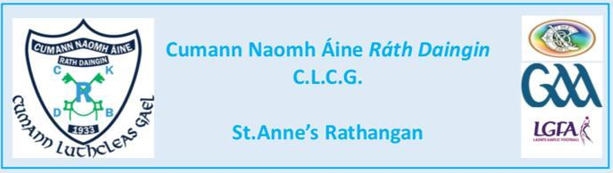 St. Annes’s GAA Club, Rathangan - LOTTO RULESSt. Anne’s GAA Club Lotto envelopes and St. Anne’s GAA Club Lotto online entries are referred to as tickets for the purpose of the Lotto draw rules. St. Anne’s GAA Club, Rathangan will be referred to as St. Anne’s GAA for the purpose of the Lotto draw rules. The Lotto ticket numbers are 1-32 inclusive and four numbers are to be selected on the Lotto ticket to compete in the draw. The weekly draw will take place on Thursday nights at 9.30pm.  The Lotto Committee reserve the right to defer, postpone or cancel the draw.All tickets must be presented to the organising committee 30 minutes before the draw, on the night of the draw. Online Lotto entries close 15 minutes before the draw. Tickets will generally be collected from premises (shops/bars/credit union) from 4.00pm on the day of the draw.  If a ticket is purchased after the tickets have been collected, the ticket will be included in the following week’s draw. In the event of a ticket arriving correctly enveloped and sealed, but too late for inclusion in a particular draw, it will be securely held for inclusion in the next draw where applicable.The draw will take place in a public venue which will be advertised on social media. All draws may be attended by members of the public (subject to government guidelines at all times).  St. Anne’s GAA reserve the right to limit the number of people attending any draw or to refuse an individual entry if they feel necessary. Each draw will be conducted in accordance with procedures set down by St. Anne’s GAA. Draws will be conducted in the presence of at least FOUR St. Anne’s Club officials.Tickets not marked correctly will be deemed void. For example, tickets will be deemed void: where numbers are not clearly marked;where there are more or less than four numbers marked;where there are no numbers marked on the ticket;where no name appears on the ticket;tickets for which payment has not been received prior to the draw;tickets where insufficient money was received;tickets that are altered, unreadable or tampered with in any manner. All ticket sales shall be final and no reimbursement shall be made for sold/void tickets.Tickets will be retained for a minimum of 3 weeks after the draw date and destroyed after that time. Tickets shall not be sold to a person under the age of 18.  This shall not be deemed to prohibit the purchase of a ticket for the purpose of making a gift by a person 18 years of age or older to a person less than that age.  Whereas people under 18 years of age may be the owner of a ticket, payment of all prizes will be to the parent or legal guardian.Committee Decision is Final.The Jackpot will commence at €5,000 and will increase by €100 each week until it reaches the maximum Jackpot amount of €30,000, subject to the Licence granted, where it will remain at that amount until it is won.Jackpot prize to be divided equally in the event of more than one winner.In a week when the Jackpot is not won, a draw will take place to draw 4 names to win €25 each. In a week when the Jackpot is won, no draw will take place to draw 4 names.If the Jackpot is won, a new jackpot starts at €5,000.  However, St. Anne’s GAA reserve the right to amend this amount at any stage to a higher or lower Jackpot amount. St. Anne’s GAA will only pay out in respect of winning tickets that have been presented on time and have not been deemed to be void. All prizes shall be paid within a reasonable time after verification by St. Anne’s GAA.St. Anne’s GAA decisions and judgement in respect of the determination of a winning ticket or of any other dispute arising from the payment or awarding of prizes shall be final and binding upon all participants in the Lotto unless otherwise provided by law and these General Rules. In the event of a dispute arising relative to the winning ticket, a claim from, the payment, or the awarding of any prize, St. Anne’s GAA may withhold payment of the prize winnings until a decision has been reached.  An appeal must be emailed to St. Anne’s GAA Lotto Committee within 24 hours of the results posted stannesrathanganlotto@gmail.com  Any appeal submitted after this time will be deemed invalid. Winning numbers and names will be displayed on social media.  St. Anne’s GAA may use the names and photographs of winners in any Lotto promotion, with the agreement of said winners.The decision of St. Anne’s GAA committee will be binding in all matters relating to the draw. By purchasing a ticket, the ticket holder agrees to abide by these rules. St. Anne’s GAA reserve the right to amend, modify or otherwise change these General Rules.  The amendments, modifications or changes shall become as effective and applicable as if part of the original General Rules.  These amendments/changes will be notified to the Public through social media and will be effective with immediate effect. All draws after the effective date will fall under the new Rules. In purchasing a ticket, the customer agrees to comply with the law of the Republic of Ireland, these General Rules, the relevant Game Rules and final decisions of St. Anne’s GAA, and all procedures and instructions established by the Company for the conduct of the Game.St. Anne’s GAA or any authorised Retail Sales Agent may refuse to sell tickets to any person without giving reasons.Any person who alters or attempts to alter a ticket with a view to obtaining a prize, or any other person who purchases a ticket and is not entitled to do so, is liable to criminal prosecution.St. Anne’s GAA can terminate or suspend the Lotto at any stage, giving one weeks notice.  St. Anne’s GAA reserve the right to decide how the Jackpot will be treated at time of cessation.Lottery Licence D:LIC:WEX:2021:009195 granted by Wexford District Court to St. Anne’s GAA Club on 13th December, 2021.These rules were proposed & adopted at a meeting of St. Anne’s GAA Club, Rathangan on 25th January, 2022.Signed:	________________________________________	Date:	________________Chairperson, St. Anne’s GAA Club, RathanganSigned: 	________________________________________	Date:	________________Secretary, St. Anne’s GAA Club, Rathangan